UNITED NATIONS DEVELOPMENT PROGRAMME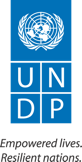 Multi-Year Work Plan All anticipated programmatic and operational costs to support the project, including development effectiveness and implementation support arrangements, need to be identified, estimated and fully costed in the project budget under the relevant output(s). This includes activities that directly support the project, such as communication, human resources, procurement, finance, audit, policy advisory, quality assurance, reporting, management, etc. All services which are directly related to the project need to be disclosed transparently in the project document.EXPECTED OUTPUTSPLANNED ACTIVITIESPlanned Budget by YearPlanned Budget by YearPlanned Budget by YearPlanned Budget by YearRESPONSIBLE PARTYPLANNED BUDGETPLANNED BUDGETPLANNED BUDGETEXPECTED OUTPUTSPLANNED ACTIVITIESY1Y2Y3Y4RESPONSIBLE PARTYFunding SourceBudget DescriptionAmountOutput 1:Gender marker:Activity Output 1:Gender marker:Activity Output 1:Gender marker:1.2 ActivityOutput 1:Gender marker:1.2 ActivityOutput 1:Gender marker:1.2 ActivityOutput 1:Gender marker:1.3 Activity Output 1:Gender marker:MONITORINGOutput 1:Gender marker:Sub-Total for Output 1Sub-Total for Output 1Sub-Total for Output 1Sub-Total for Output 1Sub-Total for Output 1Sub-Total for Output 1Sub-Total for Output 1Sub-Total for Output 1Output 2:Gender marker:2.1 Activity Output 2:Gender marker:2.2 ActivityOutput 2:Gender marker:2.3 Activity Output 2:Gender marker:MONITORINGOutput 2:Gender marker:Sub-Total for Output 2Sub-Total for Output 2Sub-Total for Output 2Sub-Total for Output 2Sub-Total for Output 2Sub-Total for Output 2Sub-Total for Output 2Sub-Total for Output 2Evaluation (as relevant)EVALUATIONGeneral Management SupportTOTAL